WEEK oF October 8, 2017 - The Doctrine of THE HOLY SPIRIT1. Thinking back on this week’s sermon, was there anything you heard for the first time or that caught your attention, challenged, or confused you?2. How would you respond to someone who said, “What the Church really needs is to be more filled with the Holy Spirit?”3. How has the Holy Spirit gifted you, and how are you utilizing that giftedness for His glory?4. In what way could you better treat your body as a temple of the Holy Spirit (see 1 Corinthians 6:19-20)?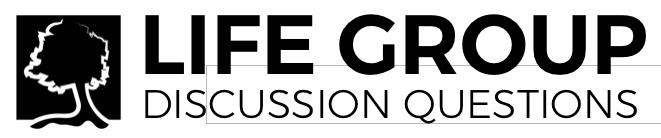 5. Is it allowed, or even preferable, to address specific prayers to specific members of the Trinity? Why or why not?6. Using Ephesians 6:10-18, how can you better train with, equip, and use the Sword of the Spirit?7. What power do we have with, in, or through the Holy Spirit that we did not have prior to salvation?8. Ben used the illustration of “connecting” his iPad to the internet. How can you encourage your family to be more connected to the power of the Holy Spirit in your lives this week?9. Use the following questions for personal reflection. Then, if it would be profitable, talk to your group about how they could encourage or support you in these areas:·      How has the Holy Spirit convicted you lately?·      Where in your life have you resisted the Holy Spirit’s sanctifying work?·      What would you have done differently this week if your pastor/mother/spouse/boss/etc. was literally watching everything you did this week?  Is there anything you need to repent of to the Holy Spirit, who has been with you the whole time?Some suggested readings for further study and application on the Doctrine of the Holy Spirit:How to be Filled with the Holy Spirit by A.W. Tozer is a little book that asks big questions about the Holy Spirit and what He means for our life.The Holy Spirit: Activating God’s Power in Your Life by Billy Graham is a look at the role of the Holy Spirit in the life of a believer with an emphasis on evangelism.Who is the Holy Spirit by R.C. Sproul examines the Holy Spirit through six of His biblical roles, such as Advocate, Sanctifier, and Illuminator.Living in the Power of the Holy Spirit by Charles Stanley acknowledges that the Holy Spirit gets left out of a lot of Christian lives and works through how to recognize and engage with the Spirit in your daily life.Strange Fire by John MacArthur lays out a biblical case against the excesses of the modern day charismatic movement.